.Intro : After 24 count( 1  -  12 )  Cross, Sweep, Cross, Side, Recover, Cross, ½ turn L, Cross, Side, Recover( 13 – 24 )  Weave, ¼ turn R forward, ½ pivot turn R, Forward basic, Back basic*Restart on wall 5TAG : End of wall 2 & 7Restart : On wall 5 after 18 countsContact : dksiagian@gmail.comNever and Forever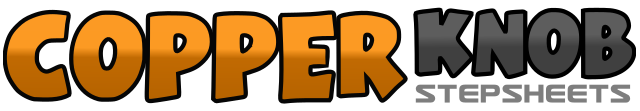 .......Count:24Wall:4Level:Beginner.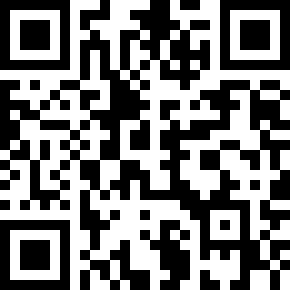 Choreographer:Duma Kristina S (INA) - August 2018Duma Kristina S (INA) - August 2018Duma Kristina S (INA) - August 2018Duma Kristina S (INA) - August 2018Duma Kristina S (INA) - August 2018.Music:Never, Ever & Forever by Lee Ann WomackNever, Ever & Forever by Lee Ann WomackNever, Ever & Forever by Lee Ann WomackNever, Ever & Forever by Lee Ann WomackNever, Ever & Forever by Lee Ann Womack........1  2  3Cross L over R (1), Sweep R from back to front ( 2,3 )4  5  6Cross R over L (4), Step L to L side (5), Recover on R (6)1  2  3Cross L over R (1), ¼ turn L step back on R (2) 09.00, ¼ turn L step L to L side (5)4  5  6Cross R over L (4), Step L to L side (5),  Recover on R (6)1  2  3Cross L over R (1), Step R to R side (2), Cross L behind R (3)4  5  6¼ turn R step R forward (4), Step L forward (5), ½ pivot turn R weight on R (6) 03.001  2  3Step L forward (1), Step R next to L (2), Step L in place (3)4  5  6Step R back (4), Step L next to R (5), Step R in place (6)1  2  3Step L forward (1), Step R next to L ( 2,3 )